VIJEESH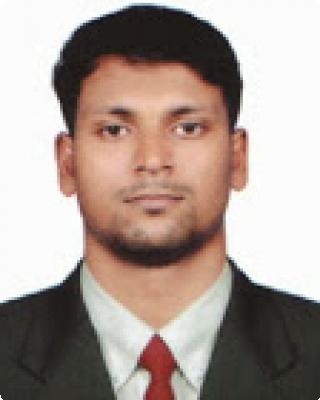 E-mail  :  vijeesh.342015@2freemail.com C/o-Phone :  +971505891826Work experience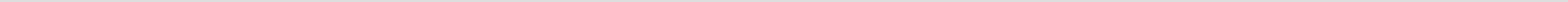 Safari Online Services Kerala, India	Oct 2015 — Dec 2016Administration OfficerResponsibilities included;Retrieve and input data utilizing a computerMaintaining filing systemSchedule meetings and appointmentsMarketing FunctionsReceive invoices or bills from vendors, get them sanctioned and arrange for payments through Cheque or bank transfers.Al Madar Travel& Tourism Shinas,	Jul2014 — Aug 2015Sultanate of OmanReservation And Administration OfficerResponsibilities included;Airline TicketingCustomer Service RelationshipInbound & Outbound Tour ConductingVarious Financial FunctionsAl-Hijaz Tours & Travels Kerala , India	Feb 2009 — Apr 2014Senior Reservation OfficerAirline Ticketing,Train & Bus BookingCustomer Service RelationshipInbound & Outbound Tour ConductingOnline MarketingQualificationsIATA –UFTAA Foundation International Air Transport Association (Montreal, Canada)	1Computer Knowledge:Microsoft OfficePhotoshopSabreGalileoLanguage KnowledgeEnglish , Hindi, Malayalam ,TamilEducationInterestsInstructional Services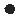 Administration and SecretarialPublic Relations and MarketingAirline Ticketing ( Sabre )ReferencesReferences available upon request.VIJEESH KARUTHODI	2BA History— Feb 2013Shobhit UniversityHigher Secondary EducationJun 2004 — Mar 2006Higher Secondary Board (Kerala